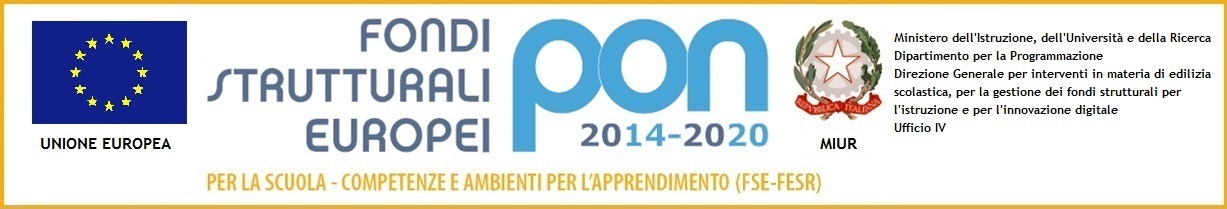 		ISTITUTO COMPRENSIVO VIA MARSALAVia Marsala 13 – 27058 Voghera (PV)Tel. 0383- 41371 - Fax 0383 41598- C.F. 9503277182Email:   PVIC826009@istruzione.it –  PEC: PVIC826009@PEC.ISTRUZIONE.ITSito web: www. icviamarsalavoghera.gov.it – COD. UNIVOCO UFFICIO UF1EN5Circ. n. 47				                 	     	   Voghera, 20 settembre 2019Ai docentiClassi Terze, Quarte, QuinteScuole Primarie De Amicis, Leonardo da Vinci, Oriolo, Cervesina, Corana Al sito webAl DSGAOGGETTO: INCONTRI DI PREVENZIONE DEL BULLISMO - ASSOCIAZIONE BACA Al fine di predisporre il calendario degli incontri in oggetto, si invitano i docenti a comunicare l’adesione delle classi interessate alla insegnante Nadia Cometto entro e non oltre il 26 settembre 2019. Distinti salutiIl Dirigente ScolasticoDott.ssa Maria Teresa LopezFirma autografa sostituita a mezzo stampa ai sensi dell’art.3.comma 2.del D.Lgs.39/3